 
                                    Πάσχα των Ελλήνων Πάσχα
Πάσχα της αγάπης Πάσχα
Πάσχα των αγγέλων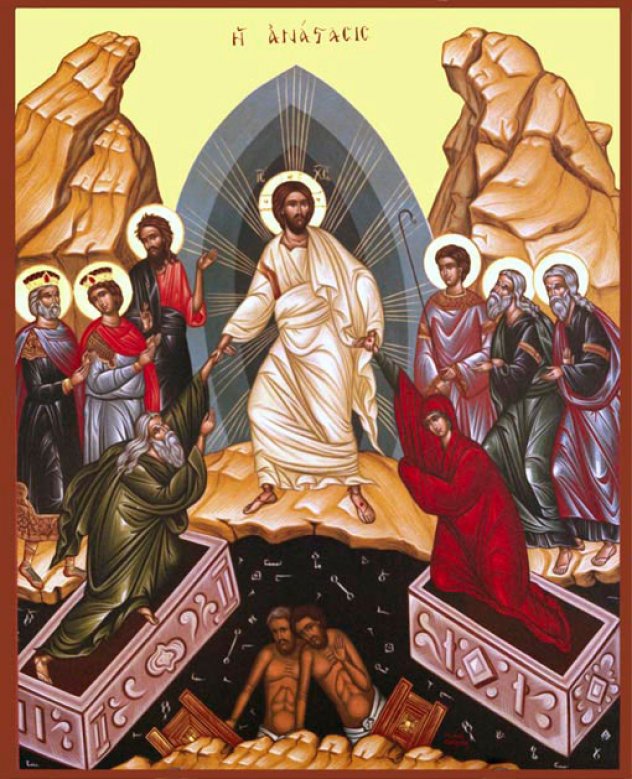 Ήλιος κι ανατέλλεις
Πάσχα μέγα Πάσχα
ήλιος φωτοδότης
των Ελλήνων Πάσχα